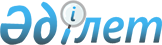 О признании утратившими силу некоторых решений городского маслихатаРешение Балхашского городского маслихата Карагандинской области от 4 мая 2016 года № 2/24      В соответствии с Законом Республики Казахстан от 23 января 2001 года "О местном государственном управлении и самоуправлении в Республике Казахстан" и Законом Республики Казахстан от 06 апреля 2016 года "О правовых актах" городской маслихат РЕШИЛ:

      1. Признать утратившим силу:

      1) решение городского маслихата от 14 февраля 2014 года № 25/202 "Об утверждении Положения государственного учреждения "Аппарат маслихата города Балхаша" (зарегистрировано в Реестре государственной регистрации нормативных правовых актов за № 2563, опубликовано в информационно-правовой системе "Әділет" от 31 марта 2014 года, в газетах "Балқаш өңірі" от 02 апреля 2014 года № 33 (12139), "Северное Прибалхашье" от 02 апреля 2014 года № 33 (1212));

      2) решение городского маслихата от 28 марта 2014 года № 26/210 "Об утверждении норм образования и накопления коммунальных отходов по городу Балхаш" (зарегистрировано в Реестре государственной регистрации нормативных правовых актов за № 2583, опубликовано в газетах "Балқаш өңірі" от 16 апреля 2014 года № 36 (12145), "Северное Прибалхашье" от 16 апреля 2014 года № 39 (1218), в информационно-правовой системе "Әділет" от 22 апреля 2014 года).

      2. Контроль за исполнением настоящего решения возложить на председателей постоянных комиссий (Камирдинов Г.Ш., Сокульский А.Л.).


					© 2012. РГП на ПХВ «Институт законодательства и правовой информации Республики Казахстан» Министерства юстиции Республики Казахстан
				
      Председатель сессии

С. Пшенбаев

      Секретарь городского маслихата

К. Тейлянов
